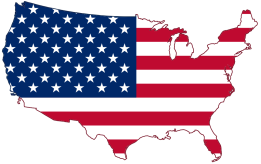 Mrs. PerryFeb. 26-March 2Theme:  American Symbols** Plans are subject to change based on difficulty and schedule changes throughout the week. **
RSWR=Reading, Speaking, Writing, ReasoningTECH=Using technology in lessonCentersMondayTuesdayWednesdayThursdayFridayNo SchoolProfessional Day8:40 – 8:50Bell Work:Math fact practice+/- practiceRWRS8:40 – 8:50Bell Work:Math fact practice+/- practiceRWRS8:40 – 8:50Bell Work:Math fact practice+/- practiceRWRS8:40 – 8:50Bell Work:Math fact practice+/- practiceRWRS8:50-9:00Math CalendarObj:TSW:*Use concrete models of hundreds, tens, and ones to develop the concepts of place value.*tell time on digital and analog clocks to the hour, quarter hour, and half hour.*Identify and count money; connect coins and bills with place value.*Relate manipulatives, pictures, diagrams, and symbols to mathematical ideas.*identify odd/even numbers.*describe, extend, and create patterns using symbols, shapes, and designs*PROBLEM SOLVING MATH STATION CARDRSWR 8:50-9:00Math CalendarObj:TSW:*Use concrete models of hundreds, tens, and ones to develop the concepts of place value.*tell time on digital and analog clocks to the hour, quarter hour, and half hour.*Identify and count money; connect coins and bills with place value.*Relate manipulatives, pictures, diagrams, and symbols to mathematical ideas.*identify odd/even numbers.*describe, extend, and create patterns using symbols, shapes, and designs*PROBLEM SOLVING MATH STATION CARDRSWR8:50-9:00Math CalendarObj:TSW:*Use concrete models of hundreds, tens, and ones to develop the concepts of place value.*tell time on digital and analog clocks to the hour, quarter hour, and half hour.*Identify and count money; connect coins and bills with place value.*Relate manipulatives, pictures, diagrams, and symbols to mathematical ideas.*identify odd/even numbers.*describe, extend, and create patterns using symbols, shapes, and designs*PROBLEM SOLVING MATH STATION CARDRSWR8:50-9:00Math CalendarObj:TSW:*Use concrete models of hundreds, tens, and ones to develop the concepts of place value.*tell time on digital and analog clocks to the hour, quarter hour, and half hour.*Identify and count money; connect coins and bills with place value.*Relate manipulatives, pictures, diagrams, and symbols to mathematical ideas.*identify odd/even numbers.*describe, extend, and create patterns using symbols, shapes, and designs*PROBLEM SOLVING MATH STATION CARDRSWR9:00-10:30Guided ReadingObj:TSW work on decoding fluency, comprehension and reading strategiesCenter RotationRSWR TECH9:00-10:30Guided ReadingObj:TSW work on decoding fluency, comprehension and reading strategiesCenter RotationRSWR TECH9:00-10:30Guided ReadingObj:TSW work on decoding fluency, comprehension and reading strategiesCenter RotationRSWR TECH9:15-10:30MathObj.: Obj.: Recognize and draw shapes having specified attributes, such as a given number of angles or a given number of equal faces. Identify triangles, quadrilaterals, pentagons, hexagons, and cubes; partition a rectangle into rows and columns of same-size squares and count to find the total number of them.; partition circles and rectangles into two, three, or four equal shares, describe the shares using words halves, thirds, half of, a third of, etc. and describe the whole as two halves, three thirds, four fourths. Recognize that  equal shares of identical wholes need not to have the same shape.*Lesson 12.4* Daily common Core review/Quick check12.14RSWR TECH10:30-11:30MathObj.: Recognize and draw shapes having specified attributes, such as a given number of angles or a given number of equal faces. Identify triangles, quadrilaterals, pentagons, hexagons, and cubes; partition a rectangle into rows and columns of same-size squares and count to find the total number of them.; partition circles and rectangles into two, three, or four equal shares, describe the shares using words halves, thirds, half of, a third of, etc. and describe the whole as two halves, three thirds, four fourths. Recognize that  equal shares of identical wholes need not to have the same shape.*Lesson 12.1* Daily common Core review/Quick check12.1RSWR TECH10:30-11:30MathObj.: Recognize and draw shapes having specified attributes, such as a given number of angles or a given number of equal faces. Identify triangles, quadrilaterals, pentagons, hexagons, and cubes; partition a rectangle into rows and columns of same-size squares and count to find the total number of them.; partition circles and rectangles into two, three, or four equal shares, describe the shares using words halves, thirds, half of, a third of, etc. and describe the whole as two halves, three thirds, four fourths. Recognize that  equal shares of identical wholes need not to have the same shape.*Lesson 12.2* Daily common Core review/Quick check12.2RSWR TECH10:30-11:30Math Obj.: Recognize and draw shapes having specified attributes, such as a given number of angles or a given number of equal faces. Identify triangles, quadrilaterals, pentagons, hexagons, and cubes; partition a rectangle into rows and columns of same-size squares and count to find the total number of them.; partition circles and rectangles into two, three, or four equal shares, describe the shares using words halves, thirds, half of, a third of, etc. and describe the whole as two halves, three thirds, four fourths. Recognize that  equal shares of identical wholes need not to have the same shape.*Lesson 12.3* Daily common Core review/Quick check12.3RSWR TECH10:30-11:30Scholastic NewsA New American Symbol Obj. TSW: watch, read and discuss lesson as a class. then read and answer comprehension questions independently; read diagramRI2.1 key detailsR2.2 main ideaR2.7 use visualsRSWR TECH11:30-12:00Lunch12:00-12:20Recess11:30-12:00Lunch12:00-12:20Recess11:30-12:00Lunch12:00-12:20Recess11:30-12:00Lunch12:00-12:20Recess12:20-12:30PenmanshipObj: TSW write legibly and form letters correctlyW TECH12:20-12:30PenmanshipObj: TSW write legibly and form letters correctlyW TECH12:20-12:30PenmanshipObj: TSW write legibly and form letters correctlyW TECH12:20-12:30PenmanshipObj: TSW write legibly and form letters correctlyW TECH12:30-1:20Indian Culture12:30-1:15COMPUTER12:30-1:20MUSIC12:30-1:15P.E.1:20-2:00SSR/ARObj: TSW read regularly in instructional-level text that is challenging yet manageableRR TECH1:20-2:20 SSR/ARObj: TSW read regularly in instructional-level text that is challenging yet manageableRR TECH2:25 Clean up2:30 Dismissal1:20-2:00SSR/ARObj: TSW read regularly in instructional-level text that is challenging yet manageableRR TECH1:20-2:00Intro. new spelling and word wall wordsWord wall words: don’t    can’twon’t   let’sdidn’t   I’vewe’ve   he’sshe’s     isn’tRSWR TECH 2:00-2:20Read Aloud: F is for Flag and Francis Scott Key’s Star Spangled BannerObj: TSW Observe the teacher modeling fluency, comprehension and reading; pointing out text features and author’s purpose strategies RI2.5; RI 2.6**start symbols schema chartRSWRTECHSocial StudiesCitizenship Literacy CS1.3 and CSI1.4The student will explain the importance of the basic principles that provide the foundation of the American system of government; identify important American symbols and explain their meaning including United States Flag, the Bald Eagle, the statue of Liberty, Lady Justice, and the Liberty Bell. and patriotic traditions including the recitation of the Pledge of Allegiance and singing of the Star Spangled Banner, and demonstrate proper flag etiquette and appropriate behavior during both. 2:00-2:20Read Aloud:The Statue of LibertyObj: TSW Observe the teacher modeling fluency, comprehension and reading; pointing out text features and author’s purpose strategies RI2.5; RI 2.6RSWRTECHSocial StudiesCitizenship Literacy CS1.3 and CSI1.4The student will explain the importance of the basic principles that provide the foundation of the American system of government; identify important American symbols and explain their meaning including United States Flag, the Bald Eagle, the statue of Liberty, Lady Justice, and the Liberty Bell. and patriotic traditions including the recitation of the Pledge of Allegiance and singing of the Star Spangled Banner, and demonstrate proper flag etiquette and appropriate behavior during both. 2:00-2:20Read Aloud:The Liberty BellObj: TSW Observe the teacher modeling fluency, comprehension and reading; pointing out text features and author’s purpose strategies RI2.5; RI 2.6RSWRTECHSocial StudiesCitizenship Literacy CS1.3 and CSI1.4The student will explain the importance of the basic principles that provide the foundation of the American system of government; identify important American symbols and explain their meaning including United States Flag, the Bald Eagle, the statue of Liberty, Lady Justice, and the Liberty Bell. and patriotic traditions including the recitation of the Pledge of Allegiance and singing of the Star Spangled Banner, and demonstrate proper flag etiquette and appropriate behavior during both.2:20-3:00Writer’s WorkshopObj: TSW: demonstrate appropriate practices in writing by applying Standard English conventions to the revising and editing stages of writing in a variety of different modes and forms to write coherently.Mini-lesson: Brainstorming nonfiction President writingRSWR2:20-3:00Writer’s WorkshopObj: TSW: demonstrate appropriate practices in writing by applying Standard English conventions to the revising and editing stages of writing in a variety of different modes and forms to write coherently.Mini-lesson: President Rough DraftRSWR2:20-3:20Social StudiesO, Say Can You See?RSWRTECHSocial StudiesCitizenship Literacy CS1.3 and CSI1.4:The student will explain the importance of the basic principles that provide the foundation of the American system of government; identify important American symbols and explain their meaning including United States Flag, the Bald Eagle, the statue of Liberty, Lady Justice, and the Liberty Bell. and patriotic traditions including the recitation of the Pledge of Allegiance and singing of the Star Spangled Banner, and demonstrate proper flag etiquette and appropriate behavior during both. 1. Watch patriotism video on United Streaming;(*Pledge of Allegiance book, and The Star Spangled Banner) 3:00-3:20Shared Reading: Penny Problem,But Then,Presidents’ Day Poem, The Greatest PresidentsWord WorkObj: TSW: learn sound symbol relationships to apply to decode and write wordsChunk wall word:prefixes:pre-re- un-RSWR TECH3:00-3:20Shared Reading: Penny Problem,But Then,Presidents’ Day Poem, The Greatest PresidentsWord WorkObj: TSW: learn sound symbol relationships to apply to decode and write wordsChunk wall word:suffixes:-ful-ness-lessRSWR TECH3:20 Clean up3:25 Early bus/IE3:30 dismissal3:20 Clean up3:25 Early bus/IE3:30 dismissal3:20 Clean up3:25 Early bus/IE3:30 dismissalTuesdayWednesdayThursdayGuided ReadingGuided ReadingGuided ReadingIndependent ReadingIndependent ReadingIndependent ReadingIXL: LAAmerican Symbolspartner read The Bald EagleIXL: MathSpelling SortSpelling Shake, spill, spellSpelling rainbow writeMath Journal: + with 3 digits and  regroupingWord Work:prefixes/suffixesMath Journal:with 3 digits and  regrouping